Đề thi toán vào lớp 6 trường THCS Đoàn  Thị Điểm năm 2010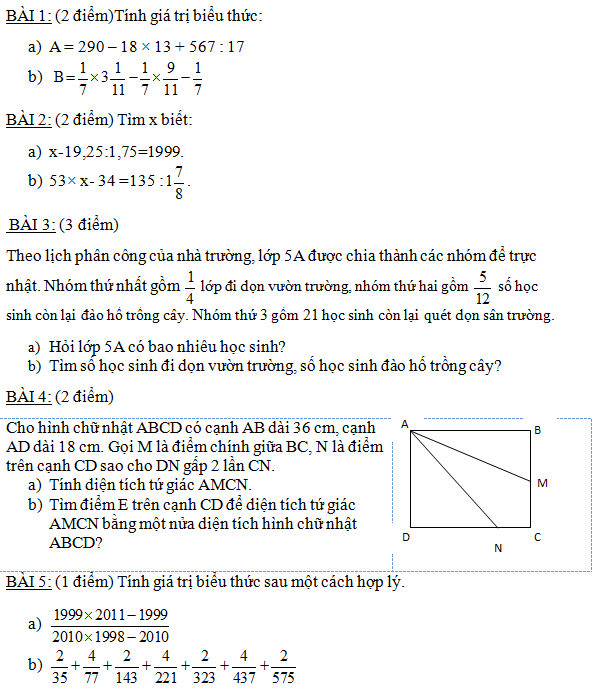 